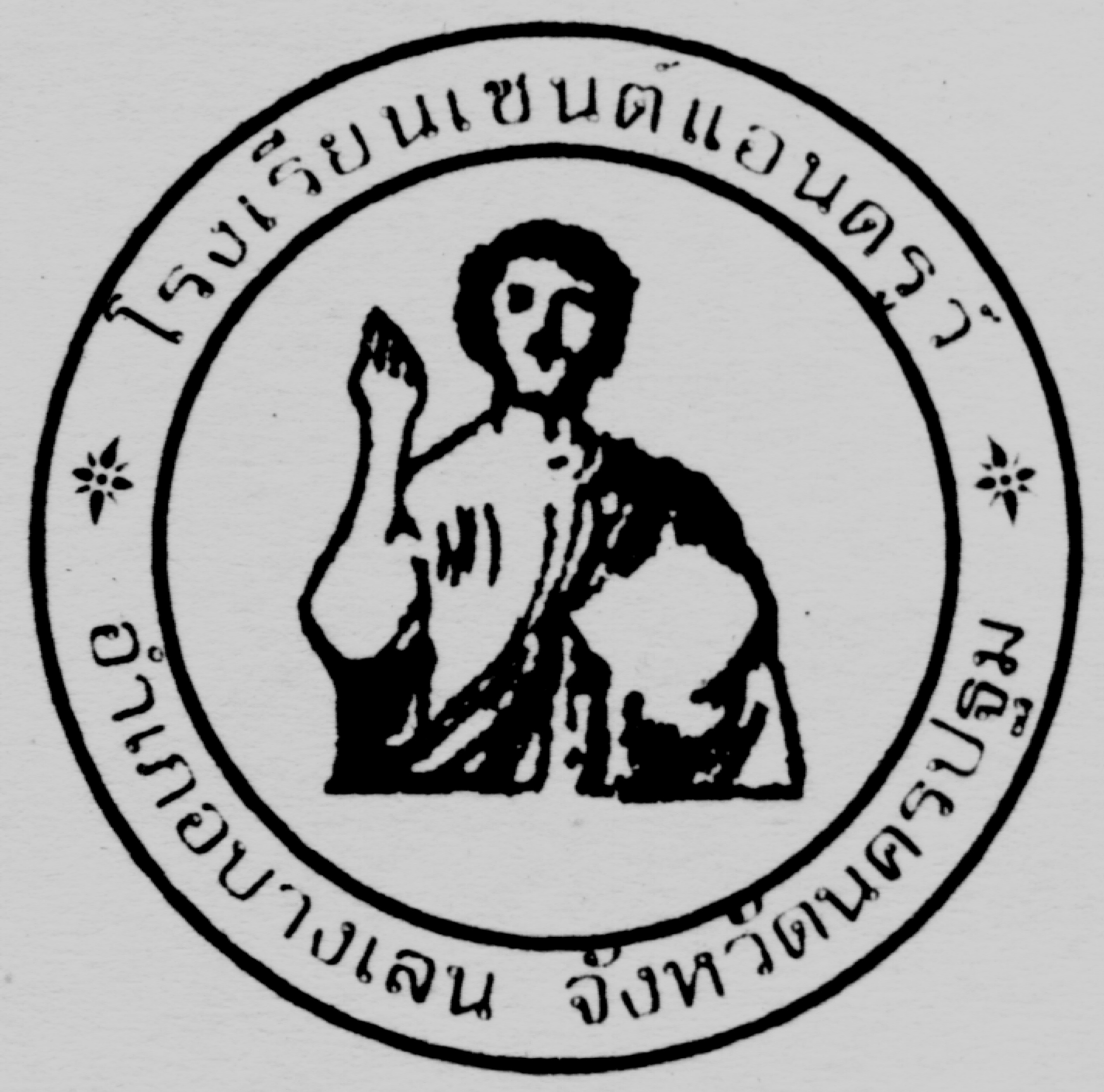 ประกาศโรงเรียนเซนต์แอนดรูว์  เรื่อง การใช้หลักสูตรโรงเรียนเซนต์แอนดรูว์ พุทธศักราช ๒๕๖๓ตามหลักสูตรแกนกลางการศึกษาขั้นพื้นฐาน พุทธศักราช ๒๕๕๑	สืบเนื่องจาก คำสั่งกระทรวงศึกษาธิการที่ สพฐ. ๑๒๓๙/๒๕๖๐ เรื่อง ให้ใช้มาตรฐานการเรียนรู้และตัวชี้วัด กลุ่มสาระการเรียนรู้คณิตศาสตร์ วิทยาศาสตร์ และสาระภูมิศาสตร์ในกลุ่มสาระการเรียนรู้สังคมศึกษา ศาสนาและวัฒนธรรม (ฉบับปรับปรุง พ.ศ.๒๕๖๐) ตามหลักสูตรแกนกลางการศึกษาขั้นพื้นฐาน พุทธศักราช ๒๕๕๑  ลงวันที่ ๗ สิงหาคม ๒๕๖๐ เพื่อเป็นการยกระดับคุณภาพการศึกษาและการเรียนรู้ให้มีคุณภาพและมาตรฐานระดับสากล สอดคล้องกับประเทศไทย ๔.๐ โลกในศตวรรษที่ ๒๑ และทัดเทียมกับนานาชาติ  กระทรวงศึกษาธิการจึงประกาศใช้มาตรฐานการเรียนรู้ และตัวชี้วัดกลุ่มสาระการเรียนรู้คณิตศาสตร์ วิทยาศาสตร์และสาระภูมิศาสตร์ ในกลุ่มสาระการเรียนรู้สังคมศึกษา ศาสนาและวัฒนธรรม (ฉบับปรับปรุง พ.ศ.๒๕๖๐) โดยมีเงื่อนไข และระยะเวลาการใช้มาตรฐานการเรียนรู้และตัวชี้วัดในกลุ่มสาระการเรียนรู้ดังกล่าว  ตามกำหนดเวลาดังนี้ปีการศึกษา ๒๕๖๑  ให้ใช้ในชั้นประถมศึกษาปีที่ ๑ และ ๔ ปีการศึกษา ๒๕๖๒  ให้ใช้ในชั้นประถมศึกษาปีที่ ๑ ๒ ๔ และ ๕ปีการศึกษา ๒๕๖๓  ให้ใช้ในทุกชั้นเรียนหลักสูตรสถานศึกษา ของโรงเรียนเซนต์แอนดรูว์ฉบับนี้  จึงเป็นหลักสูตรที่มีมาตรฐานการเรียนรู้และตัวชี้วัดฯ (ฉบับปรับปรุง พ.ศ.๒๕๖๐) สาระท้องถิ่นและความต้องการของชุมชน ผนวกกับอัตลักษณ์การศึกษาคาทอลิก  เป็นแนวทางในการจัดทำหลักสูตรสถานศึกษาและจัดการเรียนรู้เพื่อพัฒนาผู้เรียนให้มีศักยภาพในการแข่งขันและดำรงชีวิตอย่างสร้างสรรค์ในประชาคมโลกตามหลักปรัชญาของเศรษฐกิจพอเพียง และคำสั่งกระทรวงศึกษาธิการที่ สพฐ. ๙๒๑/๒๕๖๑ ยกเลิกมาตรฐานการเรียนรู้และตัวชี้วัด สาระที่๒ การออกแบบและเทคโนโลยี และสาระที่๓ เทคโนโลยีสารสนเทศและการสื่อสาร ในกลุ่มสาระการเรียนรู้การงานอาชีพและเทคโนโลยี ตามหลักสูตรแกนกลางการศึกษาขั้นพื้นฐาน พุทธศักราช ๒๕๕๑  และเปลี่ยนชื่อกลุ่มสาระการเรียนรู้ ในชั้นประถมศึกษาปีที่ ๓ และ ๖ เปลี่ยนชื่อกลุ่มสาระการเรียนรู้การงานอาชีพและเทคโนโลยี เป็น กลุ่มสาระการเรียนรู้การงานอาชีพ และกลุ่มสาระการเรียนรู้วิทยาศาสตร์ เป็น กลุ่มสาระการเรียนรู้วิทยาศาสตร์และเทคโนโลยี ลงวันที่ ๓ พฤษภาคม ๒๕๖๑ ดังนั้นปีการศึกษา ๒๕๖๓ นี้ โรงเรียนเซนต์แอนดรูว์  ได้ดำเนินการจัดทำโครงสร้างหลักสูตรชั้นปี จัดทำมาตรฐานการเรียนรู้และตัวชี้วัดระดับชั้นประถมศึกษาปีที่ ๑ ๒ ๓ ๔ ๕ และ ๖ ครบทุกชั้นปี เพื่อเป็นการพัฒนาหลักสูตรโรงเรียนตามคำสั่งกระทรวงศึกษาธิการที่ สพฐ. ๑๒๓๙/๒๕๖๐ เป็นที่เรียบร้อยแล้ว  จึงประกาศให้ใช้หลักสูตรโรงเรียนตั้งแต่ วันที่ ๘  เดือน พฤษภาคม พ.ศ. ๒๕๖๓ เป็นต้นไป              ประกาศ  ณ  วันที่ ๘  เดือน พฤษภาคม   พ.ศ. ๒๕๖๓						                   ………………..………………………………						                        (นางสาวอังคณา  ชื่นบาน)					   	                    ผู้อำนวยการโรงเรียนเซนต์แอนดรูว์ส่วนที่ ๑ 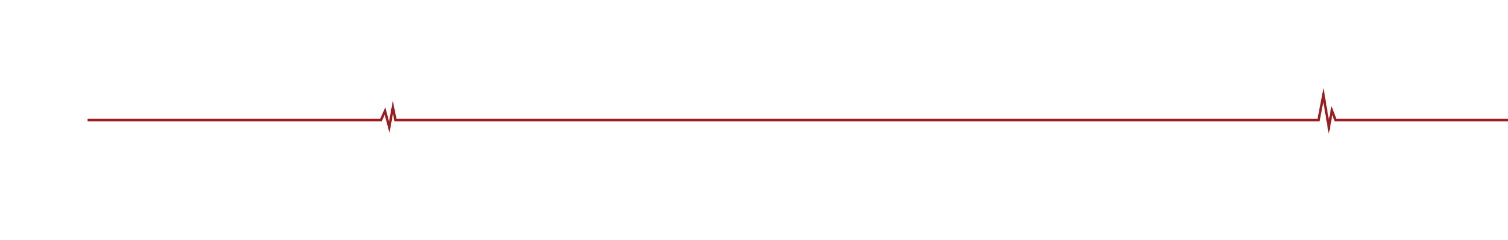 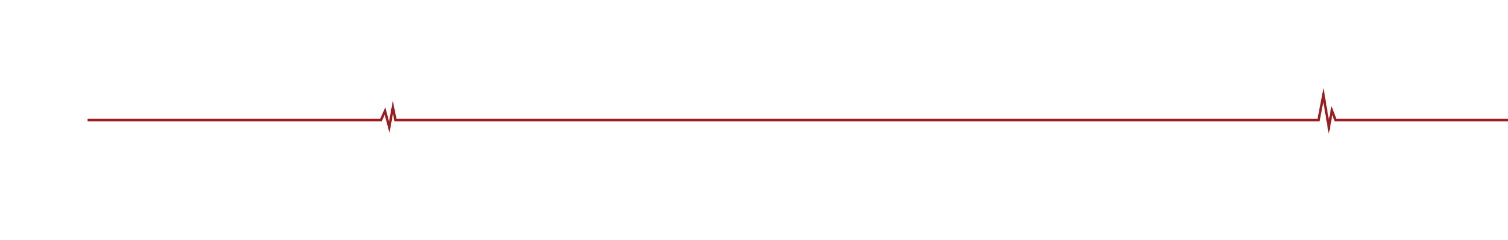 ความนำนับตั้งแต่ที่กระทรวงศึกษาธิการได้ประกาศใช้หลักสูตรแกนกลางการศึกษาขั้นพื้นฐาน พุทธศักราช ๒๕๕๑  ให้ เป็นหลักสูตรแกนกลางของประเทศเมื่อวันที่ ๑๑ กรกฎาคม ๒๕๕๑ สำนักงานคณะกรรมการการศึกษา                       ขั้นพื้นฐาน โดยสำนักวิชาการและมาตรฐานการศึกษา ได้ดำเนินการ ติดตามผลการนำหลักสูตรไปสู่การปฏิบัติอย่างต่อเนื่องในหลายรูปแบบ พบว่า มาตรฐานการเรียนรู้และตัวชี้วัดในบางกลุ่มสาระการเรียนรู้ ได้แก่ กลุ่มสาระการเรียนรู้วิทยาศาสตร์ คณิตศาสตร์ การงานอาชีพและเทคโนโลยี และสังคมศึกษา ศาสนาและวัฒนธรรม ซึ่งเป็นเป้าหมายการพัฒนาคุณภาพผู้เรียนยังไม่เพียงพอต่อการรองรับการเปลี่ยนแปลงของสถานการณ์ โลกที่เปลี่ยนแปลงอย่างรวดเร็ว โดยเฉพาะอย่างยิ่งการเปลี่ยนแปลงทางวิทยาศาสตร์และเทคโนโลยี ซึ่งเป็นหัวใจของการวางรากฐานขีดความสามารถในการแข่งขันของประเทศ การพัฒนาศักยภาพคน ยกระดับคุณภาพการศึกษาและการเรียนรู้ที่สอดคล้องกับการเรียนรู้ในศตวรรษที่ ๒๑ ให้สามารถพัฒนาเศรษฐกิจ สังคม ก้าวทันและทัดเทียมนานาชาติดังนั้นในปี พ.ศ.๒๕๕๙  กระทรวงศึกษาธิการโดยสำนักงานคณะกรรมการการศึกษาขั้นพื้นฐาน ได้ดำเนินการให้มีการทบทวนหลักสูตรแกนกลางการศึกษาขั้นพื้นฐาน พุทธศักราช ๒๕๕๑ โดยนำข้อมูลจากแผนพัฒนาเศรษฐกิจและสังคมแห่งชาติ ฉบับที่ ๑๒ (พ.ศ.๒๕๖๐ – ๒๕๖๔) ยุทธศาสตร์ชาติ ๒๐ ปี(พ.ศ.๒๕๖๐ – ๒๕๗๙)  เพื่อเป็นการยกระดับคุณภาพการศึกษาและการเรียนรู้ให้มีคุณภาพและมาตรฐานระดับสากล สอดคล้องกับประเทศไทย ๔.๐                                โลกในศตวรรษที่ ๒๑ และทัดเทียมกับนานาชาติ โดยกำหนดให้ปรับปรุงพัฒนาหลักสูตร และการจัดการเรียนการสอนในกลุ่มสาระการเรียนรู้คณิตศาสตร์ วิทยาศาสตร์ สังคมศึกษา ศาสนาและวัฒนธรรม เฉพาะสาระ ภูมิศาสตร์ เป็นนโยบายสำคัญเร่งด่วน โดยมีเงื่อนไขและระยะเวลาการใช้มาตรฐานการเรียนรู้และตัวชี้วัดในกลุ่มสาระการเรียนรู้ดังกล่าว  ตามกำหนดเวลาดังนี้๑.	ปีการศึกษา ๒๕๖๑  ให้ใช้ในชั้นประถมศึกษาปีที่ ๑ และ ๔ ๒.	ปีการศึกษา ๒๕๖๒  ให้ใช้ในชั้นประถมศึกษาปีที่ ๑ ๒ ๔ และ ๕๓.	  ปีการศึกษา ๒๕๖๓  ให้ใช้ในทุกชั้นเรียน	แผนกวิชาการระดับการศึกษาขั้นพื้นฐาน  ฝ่ายการศึกษาอัครสังฆมณฑลกรุงเทพฯ จึงได้ดำเนินการวิเคราะห์มาตรฐานและตัวชี้วัดฯ  ที่ได้ประกาศให้ใช้มาจัดทำในส่วนที่เป็นคำอธิบายรายวิชาของกลุ่มสาระการเรียนรู้ดังกล่าวโดยได้รับความร่วมมือจากคณะครูผู้สอนจากโรงเรียนนักบุญเปโตร(กลุ่มสาระการเรียนรู้คณิตศาสตร์) โรงเรียนพระ-มารดานิจจานุเคราะห์(กลุ่มสาระการเรียนรู้วิทยาศาสตร์) และโรงเรียนมาเรียลัย (กลุ่มสาระการเรียนรู้สังคมศึกษา ศาสนาและวัฒนธรรม)  เข้ามามีส่วนร่วมในการพิจารณาเนื้อหาและวิธีการจัดการเรียนการสอนในคำอธิบายรายวิชา ทั้งนี้ในกลุ่มสาระการเรียนรู้คณิตศาสตร์และวิทยาศาสตร์ใช้แนวทางการกำหนดเนื้อหาแต่ละภาคเรียนสอดคล้องกับหนังสือเรียนของสถาบันส่งเสริมการสอนวิทยาศาสตร์และเทคโนโลยี (สสวท) ส่วนสาระภูมิศาสตร์ในกลุ่มสาระการเรียนรู้สังคมศึกษา ศาสนาและวัฒนธรรมได้รับคำชี้แนะจากผู้ทรงคุณวุฒิ คือ อาจารย์กนก  จันทรา ในการตรวจสอบเนื้อหาและทักษะกระบวนการที่สำคัญของภูมิศาสตร์ เพื่อให้การเรียนรู้สาระภูมิศาสตร์บรรลุผลตามเป้าหมายที่กำหนดไว้ 	จากนั้นแผนกวิชาการ ระดับการศึกษาขั้นพื้นฐาน ได้จัดทำร่างหลักสูตรสถานศึกษา ของปีการศึกษา ๒๕๖๓ สำหรับโรงเรียนของอัครสังฆมณฑลกรุงเทพฯ โดยจะได้มีแนวทางในการพัฒนาหลักสูตรสถานศึกษาขึ้นใช้เอง  โดยโรงเรียนเซนต์แอนดรูว์ ได้มอบหมายให้คณะกรรมการบริหารหลักสูตรและวิชาการเป็นผู้ดำเนินการพัฒนาหลักสูตรโรงเรียนให้มีความชัดเจน ครอบคลุม ยืดหยุ่นทั้งเนื้อหา เวลา สอดคล้องกับบริบทของโรงเรียนและตามเจตนารมณ์ของการจัดการศึกษาคาทอลิก ทั้งนี้โรงเรียนยังได้ติดตามและประเมินผลการใช้หลักสูตรสถานศึกษา ปีการศึกษา ๒๕๖๓ ซึ่งผลการประเมินการใช้หลักสูตรสถานศึกษา และได้ดำเนินการปรับมาตรฐานการเรียนรู้และตัวชี้วัดในกลุ่มสาระการเรียนรู้ดังกล่าวครบทุกชั้นปี  ตามกำหนดเวลาที่ระบุในคำสั่งกระทรวงศึกษาธิการที่ สพฐ. ๑๒๓๙/๒๕๖๐ เรื่อง ให้ใช้มาตรฐานการเรียนรู้และตัวชี้วัด กลุ่มสาระการเรียนรู้คณิตศาสตร์ วิทยาศาสตร์และสาระภูมิศาสตร์ในกลุ่มสาระการเรียนรู้สังคมศึกษา ศาสนาและวัฒนธรรม (ฉบับปรับปรุง พ.ศ.๒๕๖๐) ตามหลักสูตรแกนกลางการศึกษาขั้นพื้นฐาน พุทธศักราช ๒๕๕๑  ลงวันที่ ๗ สิงหาคม ๒๕๖๐ และคำสั่งกระทรวงศึกษาธิการที่ สพฐ. ๙๒๑/๒๕๖๑ ยกเลิกมาตรฐานการเรียนรู้และตัวชี้วัด สาระที่๒ การออกแบบและเทคโนโลยี และสาระที่๓ เทคโนโลยีสารสนเทศ และการสื่อสาร ในกลุ่มสาระการเรียนรู้การงานอาชีพและเทคโนโลยี ตามหลักสูตรแกนกลางการศึกษาขั้นพื้นฐาน พุทธศักราช ๒๕๕๑ และเปลี่ยนชื่อกลุ่มสาระการเรียนรู้ ลงวันที่ ๓ พฤษภาคม ๒๕๖๑  	ส่วนในปีการศึกษา ๒๕๖๓ ส่วนที่จะต้องปรับปรุงพัฒนาคือ ๑. คำอธิบายรายวิชา มาตรฐาน ตัวชี้วัดรายวิชาวิทยาศาสตร์ชั้นประถมศึกษาปีที่ ๓ กับชั้นประถมศึกษาปีที่ ๖ กลุ่มสาระการเรียนรู้การงานอาชีพชั้นประถมศึกษาปีที่ ๓ กับชั้นประถมศึกษาปีที่ ๖ ปรับพัฒนาตามประกาศของกระทรวงศึกษาธิการอย่างครอบคลุม โดยบูรณาการสาระท้องถิ่นหรือจุดเน้นของโรงเรียนหรือชุมชนอย่างชัดเจน วิสัยทัศน์  หลักสูตรโรงเรียนเซนต์แอนดรูว์ พุทธศักราช ๒๕๖๓ จัดทำขึ้นตามหลักสูตรแกนกลางการศึกษาขั้นพื้นฐาน  พุทธศักราช ๒๕๕๑  ได้กำหนดวิสัยทัศน์ไว้ว่า “มาตรฐานการศึกษาเด่น  มุ่งเน้นคุณภาพตามอัตลักษณ์การศึกษาคาทอลิก และการพัฒนาสู่การศึกษา ศตวรรษที่ ๒๑"นอกจากนี้ หลักสูตรโรงเรียนเซนต์แอนดรูว์ ฉบับนี้ ยังส่งเสริมและพัฒนาทักษะการเรียนรู้ต่อผู้เรียน พัฒนาครูให้มีจรรยาบรรณวิชาชีพ บริหารงานตามหลักธรรมาภิบาล ส่งเสริมทักษะในการดำรงชีวิตและเป็นสังคมแห่งการแบ่งปัน ตามอัตลักษณ์การศึกษาคาทอลิก พันธกิจของโรงเรียนพัฒนาคุณภาพสถานศึกษาตามมาตรฐานการศึกษาระดับปฐมวัยที่กำหนดไว้ตามประกาศกฎกระทรวงพัฒนาคุณภาพสถานศึกษาตามมาตรฐานการศึกษาระดับขั้นพื้นฐานที่กำหนดไว้ตามประกาศกฎกระทรวงพัฒนาคุณภาพสถานศึกษาตามมาตรฐานการศึกษาฝ่ายการศึกษาฯ(EDBA) ระดับการศึกษาปฐมวัยพัฒนาคุณภาพสถานศึกษาตามมาตรฐานการศึกษาฝ่ายการศึกษาฯ (EDBA) ระดับการศึกษาขั้นพื้นฐานพัฒนาคุณลักษณะผู้เรียนตามอัตลักษณ์ผู้เรียนโรงเรียนเซนต์แอนดรูว์พัฒนาคุณภาพการศึกษาที่สอดคล้องกับการเปลี่ยนแปลงในศตวรรษที่ ๒๑สมรรถนะสำคัญของผู้เรียน และคุณลักษณะอันพึงประสงค์สมรรถนะสำคัญของผู้เรียน	หลักสูตรโรงเรียนฉบับนี้ ใช้แนวทางในการพัฒนานักเรียนเช่นเดียวกับหลักสูตรแกนกลางการศึกษาขั้นพื้นฐาน ซึ่งมุ่งพัฒนาผู้เรียนให้มีคุณภาพตามมาตรฐานการเรียนรู้ และจะช่วยให้ผู้เรียนเกิดสมรรถนะสำคัญ ๕ ประการ ดังนี้ 	๑. ความสามารถในการสื่อสาร เป็นความสามารถในการรับและส่งสาร มีวัฒนธรรมในการใช้ภาษาถ่ายทอดความคิด ความรู้ความเข้าใจ ความรู้สึก และทัศนะของตนเอง เพื่อแลกเปลี่ยนข้อมูลข่าวสารและประสบการณ์อันจะเป็นประโยชน์ต่อการพัฒนาตนเองและสังคม รวมทั้งการเจรจาต่อรองเพื่อขจัดและลดปัญหาความขัดแย้งต่าง ๆ การเลือกรับหรือไม่รับข้อมูลข่าวสารด้วยหลักเหตุผลและความถูกต้อง ตลอดจนการเลือกใช้วิธีการสื่อสาร ที่มีประสิทธิภาพโดยคำนึงถึงผลกระทบที่มีต่อตนเองและสังคม	๒. ความสามารถในการคิด เป็นความสามารถในการคิดวิเคราะห์ การคิดสังเคราะห์ การคิดอย่างสร้างสรรค์  การคิดอย่างมีวิจารณญาณ และการคิดเป็นระบบ เพื่อนำไปสู่การสร้างองค์ความรู้หรือสารสนเทศ เพื่อการตัดสินใจเกี่ยวกับตนเองและสังคมได้อย่างเหมาะสม๓. ความสามารถในการแก้ปัญหา เป็นความสามารถในการแก้ปัญหาและอุปสรรคต่าง ๆ ที่เผชิญได้อย่างถูกต้องเหมาะสมบนพื้นฐานของหลักเหตุผล คุณธรรมและข้อมูลสารสนเทศ เข้าใจความสัมพันธ์และการเปลี่ยนแปลงของเหตุการณ์ต่าง ๆ ในสังคม แสวงหาความรู้ ประยุกต์ความรู้มาใช้ในการป้องกันและแก้ไขปัญหาและมีการตัดสินใจที่มีประสิทธิภาพ โดยคำนึงถึงผลกระทบที่เกิดขึ้นต่อตนเอง สังคม และสิ่งแวดล้อม	๔. ความสามารถในการใช้ทักษะชีวิต เป็นความสามารถในการนำกระบวนการต่าง ๆ ไปในการดำเนินชีวิตประจำวัน การเรียนรู้ด้วยตนเอง การเรียนรู้อย่างต่อเนื่อง การทำงาน และการอยู่ร่วมกันในสังคมด้วยการสร้างเสริมความสัมพันธ์อันดีระหว่างบุคคล การจัดการปัญหาและความขัดแย้งต่าง ๆ อย่างเหมาะสม การปรับตัวให้ทันกับการเปลี่ยนแปลงของสังคมและสภาพแวดล้อม และการรู้จักหลีกเลี่ยงพฤติกรรมไม่พึงประสงค์ที่ส่งผลกระทบต่อตนเองและผู้อื่น๕. ความสามารถในการใช้เทคโนโลยี เป็นความสามารถในการเลือกและใช้เทคโนโลยีด้านต่าง ๆ และมีทักษะกระบวนการทางเทคโนโลยี เพื่อการพัฒนาตนเองและสังคม ในด้านการเรียนรู้ การสื่อสาร การทำงาน การแก้ปัญหาอย่างสร้างสรรค์ ถูกต้อง เหมาะสม และมีคุณธรรมคุณลักษณะอันพึงประสงค์โรงเรียนเซนต์แอนดรูว์ เป็นโรงเรียนของอัครสังฆมณฑลกรุงเทพฯ นอกจากจะมุ่งพัฒนานักเรียนให้มีคุณลักษณะอันพึงประสงค์ตามที่หลักสูตรแกนกลางการศึกษาขั้นพื้นฐานกำหนดแล้ว ยังพัฒนานักเรียนให้มีคุณลักษณะตามหลักคำสอนของพระเยซูเจ้าในพระวรสาร และธรรมปฏิบัติทั้งในฐานะเป็นบุคคลที่เป็นบุตรของพระเจ้า เป็นคนไทยที่มีเกียรติและศักดิ์ศรีและเป็นพลเมืองที่ดีของประเทศชาติ          ดังนั้น หลักสูตรโรงเรียนเซนต์แอนดรูว์ จึงกำหนดคุณลักษณะอันพึงประสงค์เพิ่มเติมตามแนวการศึกษาคาทอลิก   ดังนี้รักชาติ ศาสน์ กษัตริย์ตัวชี้วัด 	๑.๑ เป็นพลเมืองดีของชาติ					๑.๒ ธำรงไว้ซึ่งความเป็นชาติไทย	๑.๓ ศรัทธา ยึดมั่นและปฏิบัติตนตามหลักศาสนา			๑.๔ เคารพเทิดทูนสถาบันพระมหากษัตริย์ซื่อสัตย์สุจริตตัวชี้วัด  	๒.๑ ประพฤติตรงตามความเป็นจริงต่อตนเองทั้งทางกาย วาจา ใจ	๒.๒ ประพฤติตรงตามความเป็นจริงต่อผู้อื่นทั้งทางกาย วาจา ใจมีวินัยตัวชี้วัด	๓.๑ ปฏิบัติตามข้อตกลง กฎเกณฑ์ ระเบียบข้อบังคับของครอบครัว โรงเรียน และสังคมใฝ่เรียนรู้ตัวชี้วัด	๔.๑ ตั้งใจ เพียรพยายามในการเรียนและเข้าร่วมกิจกรรมการเรียนรู้	๔.๒ แสวงหาความรู้จากแหล่งเรียนรู้ต่างๆ ทั้งภายในและภายนอกโรงเรียนด้วยการเลือก ใช้สื่ออย่างเหมาะสม สรุปเป็นองค์ความรู้ และสามารถนำไปใช้ในชีวิตประจำวันได้อยู่อย่างพอเพียงตัวชี้วัด	๕.๑ ดำเนินชีวิตอย่างพอประมาณ มีเหตุผล รอบคอบ มีคุณธรรม	๕.๒ มีภูมิคุ้มกันในตัวที่ดี ปรับตัวเพื่ออยู่ในสังคมได้อย่างมีความสุข๖.  มุ่งมั่นในการทำงานตัวชี้วัด  	๖.๑ ตั้งใจและรับผิดชอบในหน้าที่การงาน	๖.๒ ทำงานด้วย ความเพียรพยายามและอดทนเพื่อให้งานสำเร็จตามเป้าหมาย๗.  รักความเป็นไทยตัวชี้วัด 	๗.๑ ภาคภูมิใจในขนบธรรมเนียมประเพณี ศิลปะ วัฒนธรรมไทยและมีความกตัญญูกตเวที	๗.๒ เห็นคุณค่าและใช้ภาษาไทยในการสื่อสารได้อย่างถูกต้องเหมาะสม	๗.๓ อนุรักษ์ และสืบทอดภูมิปัญญาไทย๘. 	มีจิตสาธารณะตัวชี้วัด   ๘.๑ ช่วยเหลือผู้อื่นด้วยความเต็มใจโดยไม่หวังผลตอบแทน	๘.๒ เข้าร่วมกิจกรรมที่เป็นประโยชน์ต่อโรงเรียน ชุมชน และสังคม๙.  รักและรับใช้ ตัวชี้วัด	๙.๑ มีความรักและเห็นคุณค่าในตนเองและผู้อื่น	๙.๒ อาสาเข้าช่วยเหลือการงานทุกอย่างโดยไม่เลือกหน้าที่หรือบุคคลส่วนที่ ๒      โครงสร้างหลักสูตรโรงเรียนเซนต์แอนดรูว์โครงสร้างหลักสูตรสถานศึกษาขั้นพื้นฐานโรงเรียนเซนต์แอนดรูว์	แนวปฏิบัติในการจัดหลักสูตรของโรงเรียนเซนต์แอนดรูว์ กำหนดตามโครงสร้างหลักสูตรแกนกลางการศึกษาขั้นพื้นฐานดังนี้ระดับการศึกษาหลักสูตรของโรงเรียนเซนต์แอนดรูว์ จัดระดับการศึกษา ดังนี้	๑. ระดับประถมศึกษา (ชั้นประถมศึกษาปีที่ ๑ – ๖) การศึกษาระดับนี้เป็นช่วงแรกของการศึกษาภาคบังคับมุ่งเน้นทักษะพื้นฐานด้านการอ่านการเขียน การคิดคำนวณ ทักษะการคิดพื้นฐาน การติดต่อสื่อสาร กระบวนการเรียนรู้ทางสังคมและพื้นฐานความเป็นมนุษย์ การพัฒนาคุณภาพชีวิตอย่างสมบูรณ์และสมดุลทั้งในด้านร่างกาย สติปัญญา อารมณ์ สังคมและวัฒนธรรม โดยเน้นจัดการเรียนรู้แบบบูรณาการ	การจัดเวลาเรียน  (สำหรับระดับการศึกษาชั้นประถมศึกษาปีที่ ๑ – ๖)	ปีการศึกษา ๒๕๖๓ 	๑. ระดับชั้นประถมศึกษา (ชั้นประถมศึกษาปีที่ ๑ – ๖) จัดเวลาเรียนเป็นรายปี โดยมีเวลาเรียนวันละไม่เกิน ๕ ชั่วโมง การกำหนดโครงสร้างเวลาเรียนพื้นฐาน และเพิ่มเติม ดังนั้นสถานศึกษาได้พัฒนาโครงสร้างหลักสูตรชั้นปีในระดับชั้นประถมศึกษาปีที่ ๑ ๒ ๓ ๔ ๕และ๖ ตามประกาศกระทรวงศึกษาธิการ ดำเนินการ ดังนี้ชั้นประถมศึกษาปีที่ ๑  ๒ และปีที่ ๓ ปีการศึกษา ๒๕๖๓ ปรับเวลาเรียนพื้นฐานของแต่ละกลุ่มสาระการเรียนรู้ ปรับเวลาเรียนรายวิชาพื้นฐานโดยลดเวลาเรียน ดังนี้       กลุ่มสาระการเรียนรู้วิทยาศาสตร์และเทคโนโลยี  มีเวลาเรียนรวมปีละ    ๘๐  ชั่วโมง        กลุ่มสาระการเรียนรู้สุขศึกษาและพลศึกษา	    มีเวลาเรียนรวมปีละ	  ๔๐  ชั่วโมงโดยเพิ่มเวลาเรียนสาระภาษาอังกฤษในรายวิชาพื้นฐานจาก  ๔๐  ชั่วโมงเป็น	๑๒๐  ชั่วโมงและจัดในรายวิชาเพิ่มเติม ๘๐  ชั่วโมง  รวมเป็น ๒๐๐ ชั่วโมง ชั้นประถมศึกษาปีที่ ๔  ๕ และปีที่ ๖ ปีการศึกษา ๒๕๖๓ ปรับเวลาเรียนรายวิชาพื้นฐานโดยลดเวลาเรียน ดังนี้       กลุ่มสาระการเรียนรู้วิทยาศาสตร์และเทคโนโลยี  มีเวลาเรียนรวมปีละ	๑๒๐  ชั่วโมง                   กลุ่มสาระการเรียนรู้การงานอาชีพ		    มีเวลาเรียนรวมปีละ     ๔๐  ชั่วโมงชั้นประถมศึกษาปีที่ ๑ ถึงชั้นประถมศึกษาปีที่ ๖  ปีการศึกษา ๒๕๖๓ จัดเวลาเรียนในรายวิชาเพิ่มเติม              2 รายวิชารวมปีละ  ๑๒๐ ชั่วโมง รวมทั้งสิ้น  ๑๒๐  ชั่วโมง ทั้งนี้รวมเวลาเรียนรายวิชาพื้นฐาน และรายวิชาเพิ่มเติม ทั้งหมด ๙๖๐ ชั่วโมง / ปี (รวมเวลาเรียนในระดับประถมศึกษา ๑,๐๘๐ ชั่วโมง)ด้านกิจกรรมพัฒนาผู้เรียนที่กำหนดไว้ในชั้นประถมศึกษาปีที่ ๑ ถึงชั้นประถมศึกษาปีที่ ๖ ปีละ ๑๒๐ ชั่วโมง เป็นเวลาสำหรับปฏิบัติกิจกรรมแนะแนว กิจกรรมนักเรียนและกิจกรรมเพื่อสังคมและสาธารณประโยชน์	โดยโรงเรียนเซนต์แอนดรูว์ จัดสรรเวลาให้ผู้เรียนปฏิบัติกิจกรรมเพื่อสังคมและสาธารณประโยชน์  ดังนี้ระดับประถมศึกษา (ป.๑ – ๖)   รวม  ๖  ปี	จำนวน  ๖๐  ชั่วโมง	                                              ทั้งนี้กิจกรรมเพื่อสังคมและสาธารณประโยชน์ จะเป็นกิจกรรมที่บูรณาการร่วมกับการจัดกิจกรรมการเรียนรู้ใน ๘ กลุ่มสาระการเรียนรู้ กิจกรรมแนะแนวและกิจกรรมนักเรียนโครงสร้างเวลาเรียน 	หลักสูตรแกนกลางการศึกษาขั้นพื้นฐาน กำหนดกรอบโครงสร้างเวลาเรียน ดังนี้หมายเหตุ  ๑. กิจกรรมเพื่อสังคม และสาธารณะประโยชน์ จัดในช่วงพักกลางวัน วันละ ๑๐ นาที              ๒. คำสั่งกระทรวงศึกษาธิการที่ สพฐ. ๙๒๑/๒๕๖๑ ปีการศึกษา ๒๕๖๑ ให้เปลี่ยนชื่อกลุ่มสาระการเรียนรู้การงานอาชีพและเทคโนโลยี เป็น กลุ่มสาระการเรียนรู้การงานอาชีพ และกลุ่มสาระการเรียนรู้วิทยาศาสตร์ เป็น กลุ่มสาระการเรียนรู้วิทยาศาสตร์และเทคโนโลยี ลงวันที่ ๓ พฤษภาคม ๒๕๖๑ ในปีการศึกษา ๒๕๖๓ ได้ดำเนินการเปลี่ยนชื่อชั้นประถมศึกษาปีที่ ๑ ถึงชั้นประถมศึกษาปีที่ ๖ ครบทุกระดับชั้นเป็นที่เรียบร้อยแล้วโครงสร้างหลักสูตรโรงเรียนเซนต์แอนดรูว์ ระดับชั้นประถมศึกษาปีที่ ๑/๒๕๖๓หมายเหตุ  ๑. ปีการศึกษา ๒๕๖๓ นี้ โรงเรียนเซนต์แอนดรูว์  ได้ดำเนินการจัดทำมาตรฐานการเรียนรู้และตัวชี้วัดระดับชั้น                    ประถมศึกษาปีที่ ๑ ๒ ๓ ๔ ๕ และ ๖  ครบทุกชั้นปี เพื่อเป็นการพัฒนาหลักสูตรโรงเรียนตามคำสั่ง                   กระทรวงศึกษาธิการที่ สพฐ. ๑๒๓๙/๒๕๖๐ เป็นที่เรียบร้อย   	    ๒. จัดกิจกรรมเพื่อสังคม และสาธารณะประโยชน์ จัดในช่วงพักกลางวัน วันละ ๑๐ นาที    ๓. เปิดทำการสอน โดยจัดทำแผนการสอน IEP ของห้องทับ ๑ ตั้งแต่ประถมศึกษาปีที่ ๑ - ๖	                      โครงสร้างหลักสูตรโรงเรียนเซนต์แอนดรูว์ ระดับชั้นประถมศึกษาปีที่  ๒/๒๕๖๓  หมายเหตุ   ๑. ปีการศึกษา ๒๕๖๓ นี้ โรงเรียนเซนต์แอนดรูว์  ได้ดำเนินการจัดทำมาตรฐานการเรียนรู้และตัวชี้วัดระดับชั้นประถมศึกษาปีที่ ๑ ๒ ๓ ๔ ๕ และ ๖  ครบทุกชั้นปี เพื่อเป็นการพัฒนาหลักสูตรโรงเรียนตามคำสั่งกระทรวงศึกษาธิการที่ สพฐ. ๑๒๓๙/๒๕๖๐ เป็นที่เรียบร้อย   	      ๒. จัดกิจกรรมเพื่อสังคม และสาธารณะประโยชน์ จัดในช่วงพักกลางวัน วันละ ๑๐ นาที                ๓. เปิดทำการสอน โดยจัดทำแผนการสอน IEP ของห้องทับ ๑ ตั้งแต่ประถมศึกษาปีที่ ๑ - ๖	โครงสร้างหลักสูตรโรงเรียนเซนต์แอนดรูว์ ระดับชั้นประถมศึกษาปีที่  ๓/๒๕๖๓หมายเหตุ ๑. ปีการศึกษา ๒๕๖๓ นี้ โรงเรียนเซนต์แอนดรูว์  ได้ดำเนินการจัดทำมาตรฐานการเรียนรู้และตัวชี้วัดระดับชั้นประถมศึกษาปีที่ ๑ ๒ ๓ ๔ ๕ และ ๖  ครบทุกชั้นปี เพื่อเป็นการพัฒนาหลักสูตรโรงเรียนตามคำสั่งกระทรวงศึกษาธิการที่ สพฐ. ๑๒๓๙/๒๕๖๐ เป็นที่เรียบร้อย         	  ๒. จัดกิจกรรมเพื่อสังคม และสาธารณะประโยชน์ จัดในช่วงพักกลางวัน วันละ ๑๐ นาที  ๓. เปิดทำการสอน โดยจัดทำแผนการสอน IEP ของห้องทับ ๑ ตั้งแต่ประถมศึกษาปีที่ ๑- ๖	 โครงสร้างหลักสูตรโรงเรียนเซนต์แอนดรูว์ ระดับชั้นประถมศึกษาปีที่  ๔/๒๕๖๓หมายเหตุ ๑. ปีการศึกษา ๒๕๖๓ นี้ โรงเรียนเซนต์แอนดรูว์  ได้ดำเนินการจัดทำมาตรฐานการเรียนรู้และตัวชี้วัดระดับชั้นประถมศึกษาปีที่ ๑ ๒ ๓ ๔ ๕ และ ๖  ครบทุกชั้นปี เพื่อเป็นการพัฒนาหลักสูตรโรงเรียนตามคำสั่งกระทรวงศึกษาธิการที่ สพฐ. ๑๒๓๙/๒๕๖๐ เป็นที่เรียบร้อย ๒. จัดกิจกรรมเพื่อสังคม และสาธารณะประโยชน์ จัดในช่วงพักกลางวัน วันละ ๑๐ นาที ๓. เปิดทำการสอน โดยจัดทำแผนการสอน IEP ของห้องทับ ๑  ตั้งแต่ประถมศึกษาปีที่ ๑- ๖            โครงสร้างหลักสูตรโรงเรียนเซนต์แอนดรูว์ ระดับชั้นประถมศึกษาปีที่  ๕/๒๕๖๓หมายเหตุ ๑.  ปีการศึกษา ๒๕๖๓ นี้ โรงเรียนเซนต์แอนดรูว์  ได้ดำเนินการจัดทำมาตรฐานการเรียนรู้และตัวชี้วัด  ระดับชั้นประถมศึกษาปีที่ ๑ ๒ ๓ ๔ ๕ และ ๖  ครบทุกชั้นปี เพื่อเป็นการพัฒนาหลักสูตรโรงเรียนตามคำสั่งกระทรวงศึกษาธิการที่ สพฐ. ๑๒๓๙/๒๕๖๐ เป็นที่เรียบร้อย   ๒. จัดกิจกรรมเพื่อสังคม และสาธารณะประโยชน์ จัดในช่วงพักกลางวัน วันละ ๑๐ นาที   ๓. เปิดทำการสอน โดยจัดทำแผนการสอน IEP ของห้องทับ ๑  ตั้งแต่ประถมศึกษาปีที่ ๑- ๖โครงสร้างหลักสูตรโรงเรียนเซนต์แอนดรูว์ ระดับชั้นประถมศึกษาปีที่  ๖/๒๕๖๓หมายเหตุ  ๑.  ปีการศึกษา ๒๕๖๓ นี้ โรงเรียนเซนต์แอนดรูว์  ได้ดำเนินการจัดทำมาตรฐานการเรียนรู้และตัวชี้วัดระดับชั้นประถมศึกษาปีที่ ๑ ๒ ๓ ๔ ๕ และ ๖  ครบทุกชั้นปี เพื่อเป็นการพัฒนาหลักสูตรโรงเรียนตามคำสั่งกระทรวงศึกษาธิการที่ สพฐ. ๑๒๓๙/๒๕๖๐ เป็นที่เรียบร้อย    ๒. จัดกิจกรรมเพื่อสังคม และสาธารณะประโยชน์ จัดในช่วงพักกลางวัน วันละ ๑๐ นาที    ๓. เปิดทำการสอน โดยจัดทำแผนการสอน IEP ของห้องทับ ๑ ตั้งแต่ประถมศึกษาปีที่ ๑- ๖	 กลุ่มสาระการเรียนรู้/ กิจกรรมเวลาเรียนเวลาเรียนเวลาเรียนเวลาเรียนเวลาเรียนเวลาเรียนกลุ่มสาระการเรียนรู้/ กิจกรรมระดับประถมศึกษาระดับประถมศึกษาระดับประถมศึกษาระดับประถมศึกษาระดับประถมศึกษาระดับประถมศึกษากลุ่มสาระการเรียนรู้/ กิจกรรมป. ๑ป. ๒ป. ๓ป. ๔ป. ๕ป. ๖ กลุ่มสาระการเรียนรู้     ภาษาไทย๒๐๐๒๐๐๒๐๐๑๖๐๑๖๐๑๖๐     คณิตศาสตร์๒๐๐๒๐๐๒๐๐๑๖๐๑๖๐๑๖๐     วิทยาศาสตร์และเทคโนโลยี๘๐๘๐๘๐๑๒๐๑๒๐๑๒๐     สังคมศึกษา ศาสนา และวัฒนธรรม ประวัติศาสตร์ ศาสนาศีลธรรมจริยธรรม หน้าที่พลเมืองฯ เศรษฐศาสตร์ ภูมิศาสตร์๑๒๐(๔๐)(๘๐)๑๒๐(๔๐)(๘๐)๑๒๐(๔๐)(๘๐)๑๒๐(๔๐)(๘๐)๑๒๐(๔๐)(๘๐)๑๒๐(๔๐)(๘๐)     สุขศึกษาและพลศึกษา๔๐๔๐๔๐๘๐๘๐๘๐     ศิลปะ๔๐๔๐๔๐๘๐๘๐๘๐     การงานอาชีพ๔๐๔๐๔๐๔๐๔๐๔๐     ภาษาต่างประเทศ๑๒๐๑๒๐๑๒๐๘๐๘๐๘๐รวมเวลาเรียน (พื้นฐาน)๘๔๐๘๔๐๘๔๐๘๔๐๘๔๐๘๔๐ รายวิชา / กิจกรรมที่สถานศึกษาจัดเพิ่มเติม ตามความพร้อมและจุดเน้น   สนทนาภาษาอังกฤษ ภาษาจีน๘๐๔๐๘๐๔๐๘๐๔๐๘๐๔๐๘๐๔๐๘๐๔๐รวมเวลาเรียนรายวิชาเพิ่มเติม๑๒๐๑๒๐๑๒๐๑๒๐๑๒๐๑๒๐ กิจกรรมพัฒนาผู้เรียน กิจกรรมแนะแนว กิจกรรมนักเรียน         - ลูกเสือเนตรนารี         - ชมรม กิจกรรมเพื่อสังคม และสาธารณะประโยชน์๔๐๔๐๔๐(๑๐)๔๐๔๐๔๐(๑๐)๔๐๔๐๔๐(๑๐)๔๐๔๐๔๐(๑๐)๔๐๔๐๔๐(๑๐)๔๐๔๐๔๐(๑๐)รวมเวลากิจกรรมพัฒนาผู้เรียน๑๒๐๑๒๐๑๒๐๑๒๐๑๒๐๑๒๐รวมเวลาเรียนทั้งหมด๑,๐๘๐๑,๐๘๐๑,๐๘๐๑,๐๘๐๑,๐๘๐๑,๐๘๐รวมเวลาเรียนทั้งหมดไม่น้อยกว่า  ๑,๐๐๐ ชั่วโมง/ปีไม่น้อยกว่า  ๑,๐๐๐ ชั่วโมง/ปีไม่น้อยกว่า  ๑,๐๐๐ ชั่วโมง/ปีไม่น้อยกว่า  ๑,๐๐๐ ชั่วโมง/ปีไม่น้อยกว่า  ๑,๐๐๐ ชั่วโมง/ปีไม่น้อยกว่า  ๑,๐๐๐ ชั่วโมง/ปีรหัสวิชารายวิชาเวลาเรียนรหัสวิชารายวิชา( ชั่วโมง / ปี )รายวิชาพื้นฐานรายวิชาพื้นฐาน๘๔๐ท๑๑๑๐๑ภาษาไทย ๑๒๐๐ค๑๑๑๐๑คณิตศาสตร์ ๑๒๐๐ว๑๑๑๐๑วิทยาศาสตร์และเทคโนโลยี ๑ ๘๐ส๑๑๑๐๑สังคมศึกษา ๑๘๐ส๑๑๑๐๒ประวัติศาสตร์ ๑๔๐พ๑๑๑๐๑สุขศึกษาและพลศึกษา ๑๔๐ศ๑๑๑๐๑ศิลปะ ๑๔๐ง๑๑๑๐๑การงานอาชีพ ๑๔๐อ๑๑๑๐๑ภาษาอังกฤษ ๑๑๒๐รายวิชาเพิ่มเติม รายวิชาเพิ่มเติม ๑๒๐อ๑๑๒๐๑สนทนาภาษาอังกฤษ ๑๘๐จ๑๑๒๐๑ภาษาจีน ๑๔๐กิจกรรมพัฒนาผู้เรียนกิจกรรมพัฒนาผู้เรียน๑๒๐● กิจกรรมแนะแนว● กิจกรรมแนะแนว๔๐● กิจกรรมนักเรียน● กิจกรรมนักเรียน          ลูกเสือ / เนตรนารี          ลูกเสือ / เนตรนารี๔๐          ชมรม          ชมรม๔๐● กิจกรรมเพื่อสังคม และสาธารณะประโยชน์● กิจกรรมเพื่อสังคม และสาธารณะประโยชน์(๑๐)รวมเวลาเรียนทั้งหมดรวมเวลาเรียนทั้งหมด๑,๐๘๐รหัสวิชารายวิชาเวลาเรียนรหัสวิชารายวิชา( ชั่วโมง / ปี )รายวิชาพื้นฐานรายวิชาพื้นฐาน๘๔๐ท๑๒๑๐๑ภาษาไทย ๒๒๐๐ค๑๒๑๐๑คณิตศาสตร์ ๒๒๐๐ว๑๒๑๐๑วิทยาศาสตร์และเทคโนโลยี ๒๘๐ส๑๒๑๐๑สังคมศึกษา ๒๘๐ส๑๒๑๐๒ประวัติศาสตร์ ๒๔๐พ๑๒๑๐๑สุขศึกษาและพลศึกษา ๒๔๐ศ๑๒๑๐๑ศิลปะ ๒๔๐ง๑๒๑๐๑การงานอาชีพ ๒๔๐อ๑๒๑๐๑ภาษาอังกฤษ ๒๑๒๐รายวิชาเพิ่มเติม รายวิชาเพิ่มเติม ๑๒๐อ๑๒๒๐๑สนทนาภาษาอังกฤษ ๒๘๐จ๑๒๒๐๑ภาษาจีน ๒๔๐กิจกรรมพัฒนาผู้เรียนกิจกรรมพัฒนาผู้เรียน๑๒๐● กิจกรรมแนะแนว● กิจกรรมแนะแนว๔๐● กิจกรรมนักเรียน● กิจกรรมนักเรียน          ลูกเสือ / เนตรนารี           ลูกเสือ / เนตรนารี ๔๐          ชมรม          ชมรม๔๐● กิจกรรมเพื่อสังคม และสาธารณะประโยชน์● กิจกรรมเพื่อสังคม และสาธารณะประโยชน์(๑๐)รวมเวลาเรียนทั้งหมดรวมเวลาเรียนทั้งหมด๑,๐๘๐รหัสวิชารายวิชาเวลาเรียนรหัสวิชารายวิชา( ชั่วโมง / ปี )รายวิชาพื้นฐานรายวิชาพื้นฐาน๘๔๐ท๑๓๑๐๑ภาษาไทย  ๓๒๐๐ค๑๓๑๐๑คณิตศาสตร์ ๓๒๐๐ว๑๓๑๐๑วิทยาศาสตร์และเทคโนโลยี๘๐ส๑๓๑๐๑สังคมศึกษา ๓๘๐ส๑๓๑๐๒ประวัติศาสตร์ ๓๔๐พ๑๓๑๐๑สุขศึกษาและพลศึกษา ๓๔๐ศ๑๓๑๐๑ศิลปะ ๓๔๐ง๑๓๑๐๑การงานอาชีพ ๓๔๐อ๑๓๑๐๑ภาษาอังกฤษ ๓๑๒๐รายวิชาเพิ่มเติม รายวิชาเพิ่มเติม ๑๒๐ อ๑๓๒๐๑สนทนาภาษาอังกฤษ ๓๘๐จ๑๓๒๐๑ภาษาจีน ๓๔๐กิจกรรมพัฒนาผู้เรียนกิจกรรมพัฒนาผู้เรียน๑๒๐● กิจกรรมแนะแนว● กิจกรรมแนะแนว๔๐● กิจกรรมนักเรียน● กิจกรรมนักเรียน          ลูกเสือ / เนตรนารี          ลูกเสือ / เนตรนารี๔๐          ชมรม          ชมรม๔๐● กิจกรรมเพื่อสังคม และสาธารณะประโยชน์● กิจกรรมเพื่อสังคม และสาธารณะประโยชน์(๑๐)รวมเวลาเรียนทั้งหมดรวมเวลาเรียนทั้งหมด๑,๐๘๐รหัสวิชารายวิชาเวลาเรียนรหัสวิชารายวิชา( ชั่วโมง / ปี )รายวิชาพื้นฐานรายวิชาพื้นฐาน๘๔๐ท๑๔๑๐๑ภาษาไทย ๔๑๖๐ค๑๔๑๐๑คณิตศาสตร์ ๔๑๖๐ว๑๔๑๐๑วิทยาศาสตร์และเทคโนโลยี ๔ ๑๒๐ส๑๔๑๐๑สังคมศึกษา ๔๘๐ส๑๔๑๐๒ประวัติศาสตร์ ๔๔๐พ๑๔๑๐๑สุขศึกษาและพลศึกษา ๔๘๐ศ๑๔๑๐๑ศิลปะ ๔๘๐ง๑๔๑๐๑การงานอาชีพ ๔๔๐อ๑๔๑๐๑ภาษาอังกฤษ ๔๘๐รายวิชาเพิ่มเติม รายวิชาเพิ่มเติม ๑๒๐อ๑๔๒๐๑สนทนาภาษาอังกฤษ ๔๘๐จ๑๔๒๐๑ภาษาจีน ๔๔๐๑๒๐● กิจกรรมแนะแนว● กิจกรรมแนะแนว๔๐● กิจกรรมนักเรียน● กิจกรรมนักเรียน          ลูกเสือ / เนตรนารี           ลูกเสือ / เนตรนารี ๔๐          ชมรม           ชมรม ๔๐● กิจกรรมเพื่อสังคม และสาธารณะประโยชน์● กิจกรรมเพื่อสังคม และสาธารณะประโยชน์(๑๐)รวมเวลาเรียนทั้งหมดรวมเวลาเรียนทั้งหมด๑,๐๘๐รหัสวิชารายวิชาเวลาเรียนรหัสวิชารายวิชา( ชั่วโมง / ปี )รายวิชาพื้นฐานรายวิชาพื้นฐาน๘๔๐ท๑๕๑๐๑ภาษาไทย ๕๑๖๐ค๑๕๑๐๑คณิตศาสตร์ ๕๑๖๐ว๑๕๑๐๑วิทยาศาสตร์และเทคโนโลยี ๕๑๒๐ส๑๕๑๐๑สังคมศึกษา ๕๘๐ส๑๕๑๐๒ประวัติศาสตร์ ๕๔๐พ๑๕๑๐๑สุขศึกษาและพลศึกษา ๕๘๐ศ๑๕๑๐๑ศิลปะ ๕๘๐ง๑๕๑๐๑การงานอาชีพ ๕๔๐อ๑๕๑๐๑ภาษาอังกฤษ ๕๘๐รายวิชาเพิ่มเติม รายวิชาเพิ่มเติม ๑๒๐อ๑๕๒๐๑สนทนาภาษาอังกฤษ ๕๘๐จ๑๕๒๐๑ภาษาจีน ๕๔๐กิจกรรมพัฒนาผู้เรียนกิจกรรมพัฒนาผู้เรียน๑๒๐● กิจกรรมแนะแนว● กิจกรรมแนะแนว๔๐● กิจกรรมนักเรียน● กิจกรรมนักเรียน          ลูกเสือ / เนตรนารี           ลูกเสือ / เนตรนารี ๔๐          ชมรม           ชมรม ๔๐● กิจกรรมเพื่อสังคม และสาธารณะประโยชน์● กิจกรรมเพื่อสังคม และสาธารณะประโยชน์(๑๐)รวมเวลาเรียนทั้งหมดรวมเวลาเรียนทั้งหมด๑,๐๘๐รหัสวิชารายวิชาเวลาเรียนรหัสวิชารายวิชา( ชั่วโมง / ปี )รายวิชาพื้นฐานรายวิชาพื้นฐาน๘๔๐ท๑๖๑๐๑ภาษาไทย ๖๑๖๐ค๑๖๑๐๑คณิตศาสตร์ ๖๑๖๐ว๑๖๑๐๑วิทยาศาสตร์และเทคโนโลยี ๖๑๒๐ส๑๖๑๐๑สังคมศึกษา ๖๘๐ส๑๖๑๐๒ประวัติศาสตร์ ๖๔๐พ๑๖๑๐๑สุขศึกษาและพลศึกษา ๖๘๐ศ๑๖๑๐๑ศิลปะ ๖๘๐ง๑๖๑๐๑การงานอาชีพ ๖๔๐อ๑๖๑๐๑ภาษาอังกฤษ ๖๘๐รายวิชาเพิ่มเติม รายวิชาเพิ่มเติม ๑๒๐อ๑๖๒๐๑สนทนาภาษาอังกฤษ ๖๘๐จ๑๖๒๐๑ภาษาจีน ๖๔๐กิจกรรมพัฒนาผู้เรียนกิจกรรมพัฒนาผู้เรียน๑๒๐● กิจกรรมแนะแนว● กิจกรรมแนะแนว๔๐● กิจกรรมนักเรียน● กิจกรรมนักเรียน          ลูกเสือ / เนตรนารี           ลูกเสือ / เนตรนารี ๔๐          ชมรม           ชมรม ๔๐● กิจกรรมเพื่อสังคม และสาธารณะประโยชน์● กิจกรรมเพื่อสังคม และสาธารณะประโยชน์(๑๐)รวมเวลาเรียนทั้งหมดรวมเวลาเรียนทั้งหมด๑,๐๘๐